108年失智症專業人員進階課程一、目的根據世界衛生組織估計，全球平均每 3 秒鐘就新增 1 名失智症患者。藥物以及一些非藥物治療可以改善一些患者的部分症狀並控制退化的速度。失智者口腔健康容易被忽略，除進食障礙，也影響食慾與營養；而牙痛無法表達，往往造成不安躁動。而有別於其他疾病，失智者因判斷力變差，導致財物損失及被詐騙而深陷官司的新聞時有所聞；面對失智者人權，2009年開始將失智者納入安寧療護服務對象。今年上路的「病人自主權利法」強調失智患者應盡早進行預立醫療照護諮商與預立醫療決定，尊重其自主意願使其安詳善終。面對失智症照護，專業人員應具備知識與技能，提供專業的守護，才可以讓失智症患者、家屬及照顧者更有信心的去面對失智症照護。二、主辦單位：臺中市護理師護士公會    課程日期：2019.11.02 (星期六) 上午8：25~下午5：00        地點：中山醫學大學附設醫院-行政大樓12樓國際會議廳(台中市南區建國北路一段110號)三、對象：護理人員及從事健康照護專業人員四、人數：限250名五、費用：免費。六、積分申請：護理師(專業、法規及倫理積分)、長照積分申請中七、報名方式：1.臺中市護理師護士公會報名http://www.tcnurse.org.tw/publicUI/D/D101.aspx2. 其它膱類請網路報名，報名至10/17(星期四)17：00止，若名額已滿，將提前結束報名！  https://forms.gle/fJerjQa8GfdHpDFN8  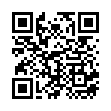 八、聯絡方式：臺中市失智共同照護中心  04-24739595轉38123研習會議程：  ※主講者簡介 (依課程順序排列)  李秋香    中山醫學大學附設醫院護理部副院長  王素鸿    中山醫學大學附設醫院 安寧病房護理長  張居自    中山醫學大學附設醫院 法務室主任  余全航    中山醫學大學附設醫院特殊需求者口腔醫學科 主治醫師  張清綦    中山醫學大學附設醫院精神科 主治醫師  賴郁芬    中山醫學大學附設醫院骨盆機能整合照護中心 物理治療師  郭慈安    中華民國家庭照顧者關懷總會 理事長            臺中市失智共照中心~中山附醫 執行長十、上課須知及簽到退注意事項： 此活動全程免費，請報名後務必參與或提前取消報名，以免影響他人權益。課程僅提供中餐，為響應環保，學員請自備環保餐具及水杯本研習活動須完成全程課程後，始得到認證積分時數。簽到／退規定：學員需於上、下午第一堂課開始前辦理簽到，課程全部結束後辦理簽退，共需完成3次。未依前述規定辦理簽到及簽退者，本會恕無法給予繼續教育積分。遲到及早退規定：遲到：指第一堂課程上課後15分鐘內未到。基於尊重講師，本研習無早退機制，敬請學員見諒。課程實際簽到及簽退時間，依研習會活動實際時間為準。凡遲到或早退者，報到現場恕不受理簽到、退作業。不得以他人頂替上課、簽到或簽退，違者經查獲將取消護理人員繼續教育積分。會場冷氣較強，請記得攜帶外套。十一、交通訊息本院大慶院區為收費停車場，恕無法提供優惠服務，請盡量共同搭乘，或利用大眾運輸工具。自行開車：經由國道１號五權西路交流道下，往台中市區，文心南路右轉，建國北路左轉即達。經國道３號烏日交流道下，往台中市區（復興路），大慶街二段左轉，過平交道，建國北路右轉即可抵達。(如下圖)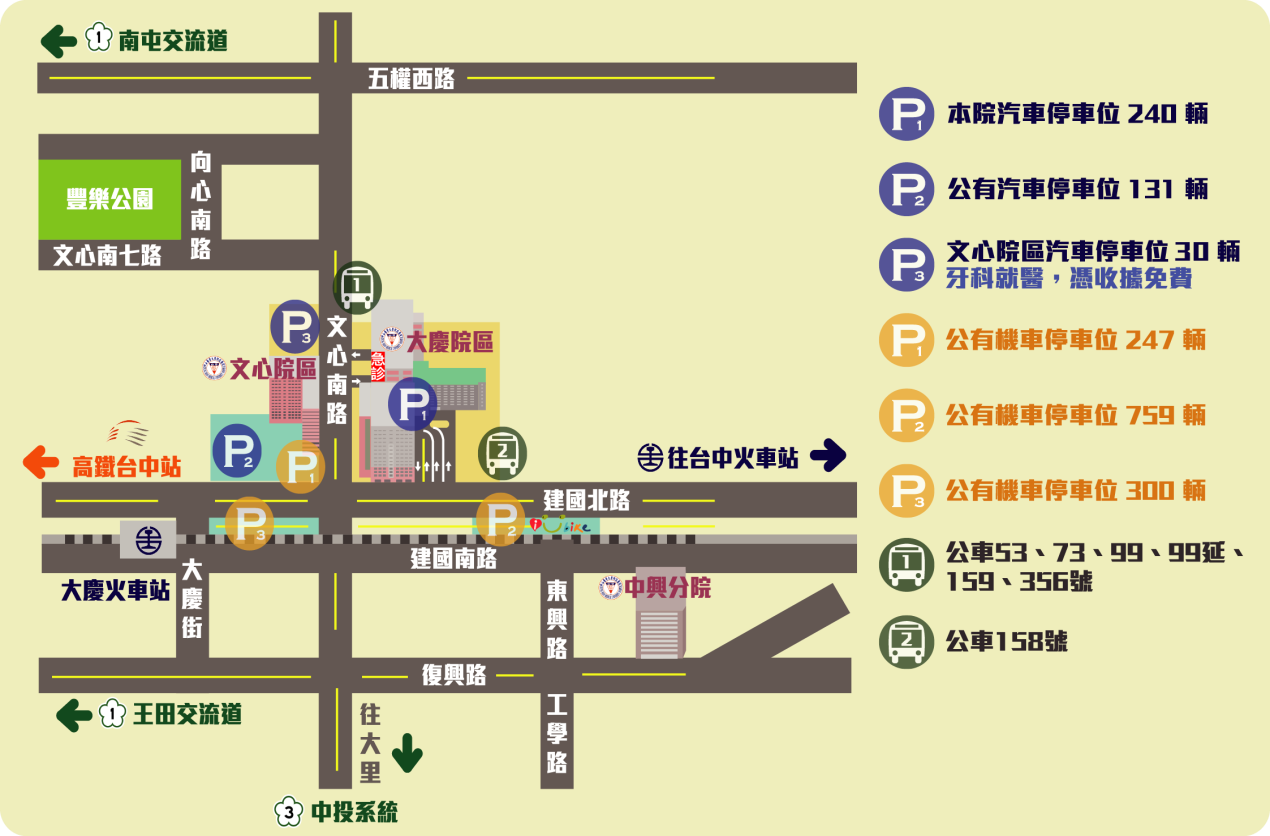 時間課程單位/講師8:00~8:25報到時間報到時間8:25~8:30長官致詞台中市護理師護士公會李秋香 理事長8:30~09:20失智症安寧療護(倫理議題)王素鸿 護理長09:20~10:10失智症的法律議題張居自 法務室主任10:10~10:20休息時間休息時間10:20~12:00失智症不同階段照顧重點方法~失智症口腔照顧余全航 醫師12:00~13:30休息時間休息時間13:30~14:20失智症精神行為問題及其照顧張清綦 醫師14:20~15:10與失智者溝通之原則與技巧郭慈安 理事長15:10~15:20休息時間休息時間15:20~17:00失智者活動安排與環境營造賴郁芬 物理治療師17:00散會散會